Winners 2018Winners 2018SponsorsAgri Business of the Year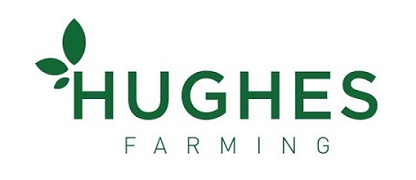 FBD InsuranceSocial Enterprise of the year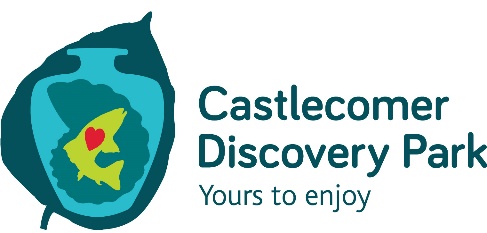 Kilkenny Leader PartnershipCraft Producer of the Year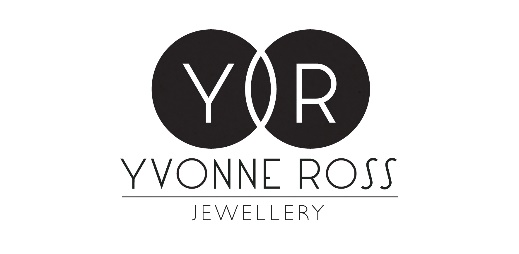 Kilkenny Co CouncilCulture / Heritage Tourism Award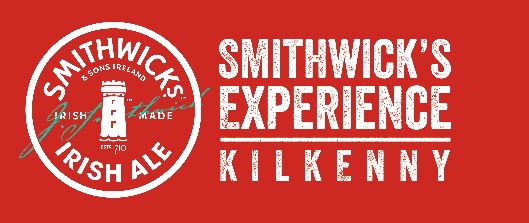 Kilkenny PeopleCustomer Service ExcellenceUlster BankEmerging New Business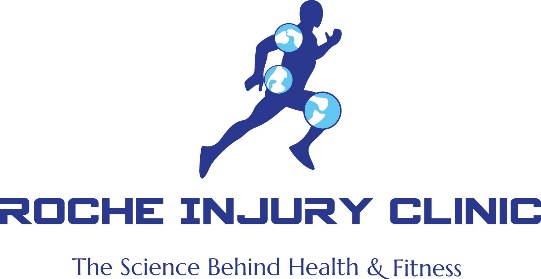 Taxback GroupEmployee of the YearKBC BankEmployer of the Year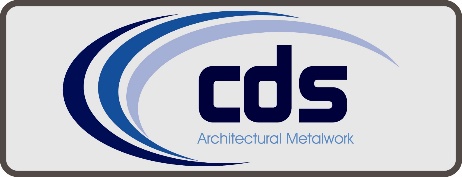 T Butler EngineeringEnvironmental Award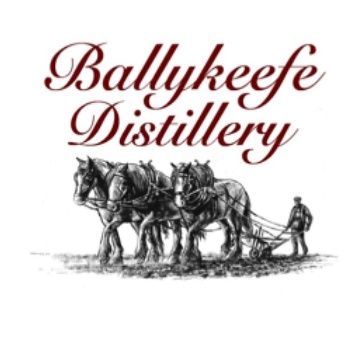 Environment Protection AgencyExcellence in Hospitality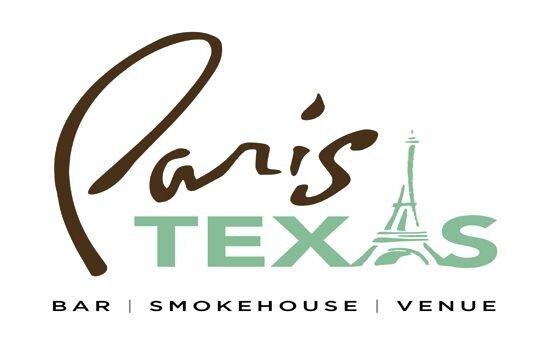 PRL GroupExporter of the Year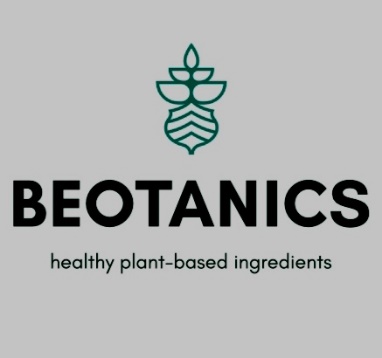 Bank of IrelandFamily Business of the Year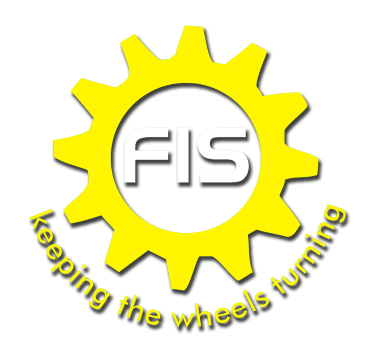 Price Waterhouse CooperFood & Drink Producer of the Year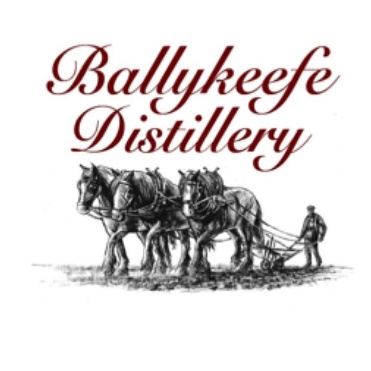 The Wine CentreInformation & Communications Technology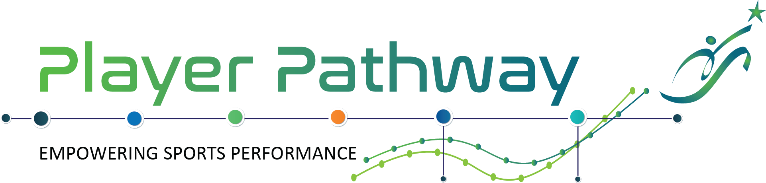 Hermitage GeneticsInnovation in Business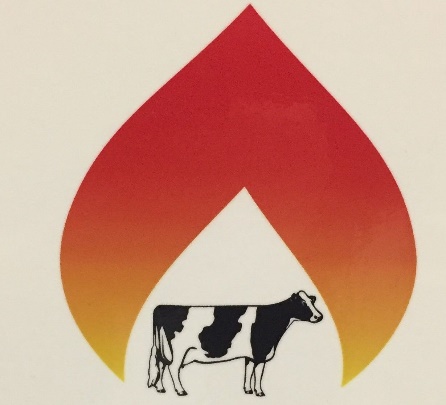              DAIRY GEYSERGlanbiaInvestment in Skills, Training & Development of Staff SkillnetRetailer of the YearAIB BankService Provider of the Year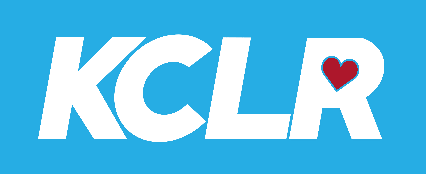 VHI HealthcareSmall Business of the Year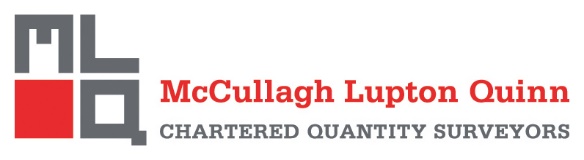 Local Enterprise OfficePresident’s AwardNora TwomeyKilkenny ChamberLifetime Achievement AwardRudolf HeltzelKilkenny ChamberOverall Business of the YearKilkenny Chamber